August 2, 2021Docket No. R-2020-3022135Utility Code: 110650Bryce R. BeardHawke McKeon & Sniscak LLP100 North Tenth StreetHarrisburg, PA  17101Re: Pike County Light & Power Company - Electric Division’s 2020 General Base Rate Increase Compliance TariffDear Mr. Beard:	By Order entered July 21, 2021, the Commission authorized Pike County Light & Power Company - Electric Division (the Company) to file a tariff supplement in the form set forth in Appendix A to the Joint Petition for Settlement of Rate Structure and Rate Design filed in the above docketed rate investigation, to produce an increase in annual revenues not in excess of $1.4 million, and consistent with Appendix B (Proof of Revenue) attached to the settlement.  On July 22, 2021, the Company filed Supplement No. 87 to Electric - Pa. P.U.C. No. 8 to become effective July 28, 2021, in compliance with the Order.	Commission Staff has reviewed the tariff revisions and found that suspension or further investigation does not appear warranted at this time.  Therefore, in accordance with 52 Pa. Code Chapter 53, Supplement No. 87 to Electric - Pa. P.U.C. No. 8 is effective by operation of law as of the effective date contained on each page of the supplement.  However, this is without prejudice to any formal complaints timely filed against said tariff revisions.	If you have any questions in this matter, please contact Marissa Boyle, Bureau of Technical Utility Services, at maboyle@pa.gov.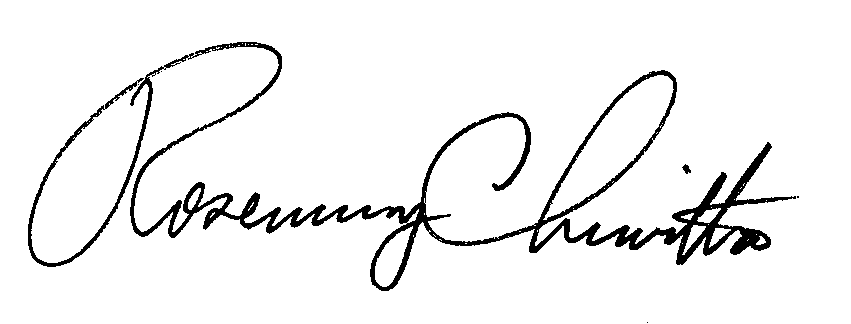 						Sincerely,	Rosemary Chiavetta	Secretary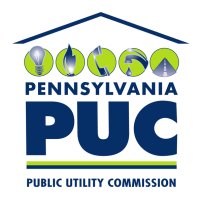 COMMONWEALTH OF PENNSYLVANIAPENNSYLVANIA PUBLIC UTILITY COMMISSION400 NORTH STREET, HARRISBURG, PA  17120IN REPLY PLEASE REFER TO OUR FILE